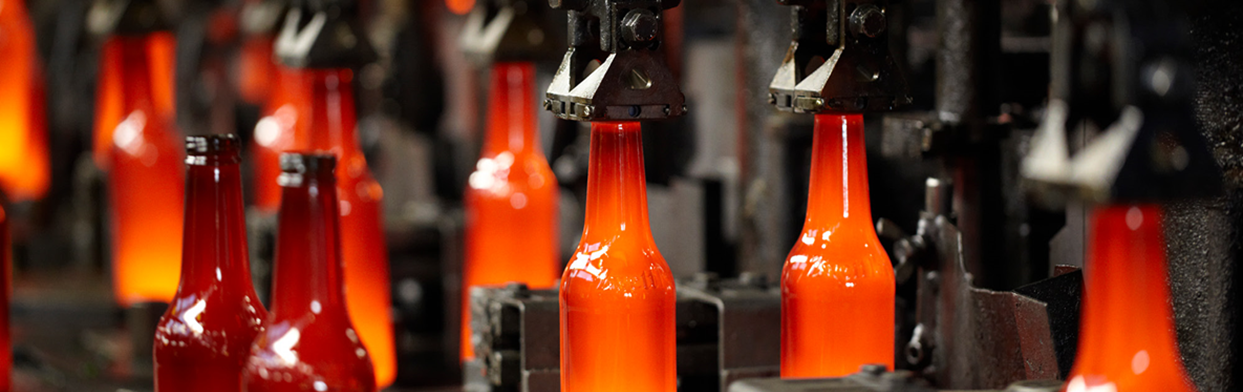 Natječaj za posaoStrojostaklarLokacija: Vetropack Straža d.d., Hum na SutliZanimanje strojostaklara zahtijeva specifične vještine i stručnost koje svaki novozaposleni stječe obukom i radom na radnome mjestu. Njihova preciznost, pravodobno prepoznavanje problema u proizvodnji, brza reakcija i timski duh čine ih nezamjenjivim dijelom našeg tima. Opis poslakontrola boca u vrućoj zoni, vođenje dokumentacije i korektivne i preventivne mjerekontrola rada proizvodne linije i provođenje manjih podešavanja                 kontrola i podešavanje težine boca, kontrola oplemenjenosti boca na vrućesuradnja s kontrolorom proizvoda i HZprovođenje preventivnih i korektivnih mjera na osnovu informacija o kvalitetiUvjetiIII. ili IV. stupanj stručne spremeNudimorad u renomiranoj međunarodnoj kompaniji i stimulativno radno okruženje sklapanje ugovora na neodređenobeneficirani radni staž i godišnji odmor od minimalno 30 dana, maksimalno 37 (ovisno o radnom stažu)Prijave do 11.6.2023. putem internetske stranice https://www.vetropack.hr/hr/, poveznica Karijera ili QR koda.Dodatne informacije možete dobiti na 00385 (49) 326 151 ili email adresi livia.bozicek@vetropack.com.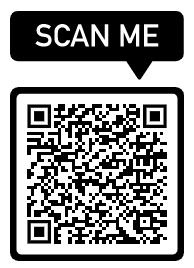 